Match the words with the pictures.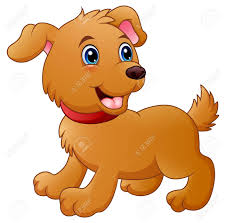 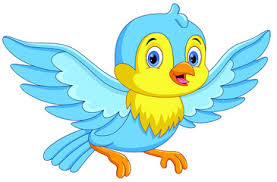 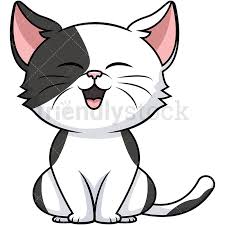 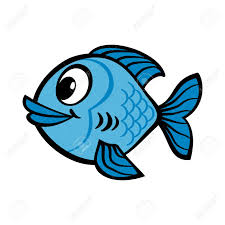 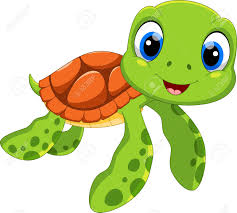 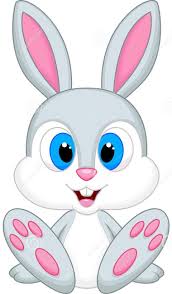 Cat-Bird-Dog-Fish-Rabbit-Turtle